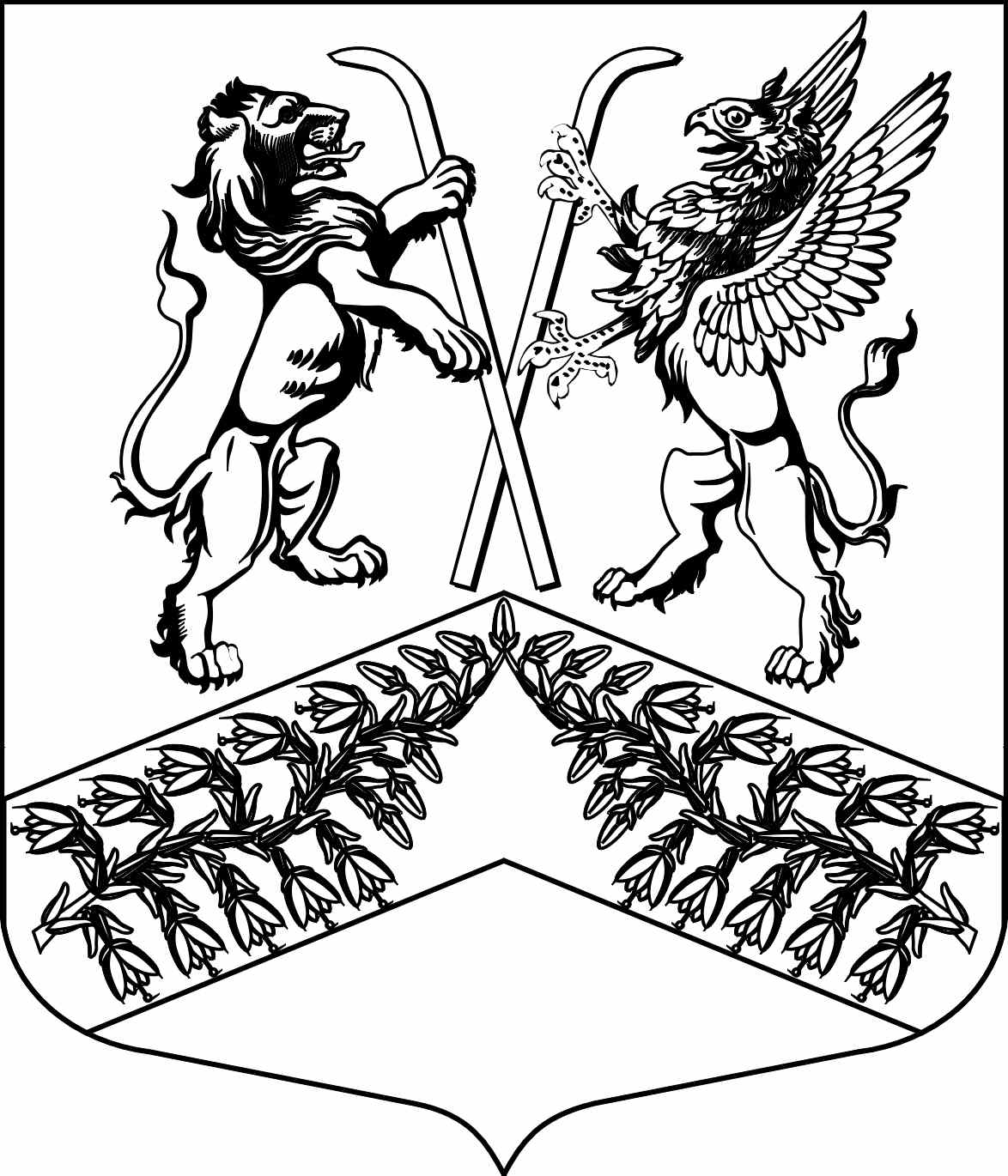 Муниципальное образование«Юкковское сельское поселение»Всеволожского муниципального района Ленинградской областиС О В Е Т   Д Е П У Т А Т О ВР Е Ш Е Н И Е___05.03.2021____                                                                №  ___003___                   дер. Юкки О результатах деятельности главы администрации и администрации муниципального образования «Юкковское сельское поселение» Всеволожского муниципального района Ленинградской области за 2020 годЗаслушав отчет главы администрации муниципального образования «Юкковское сельское поселение» Всеволожского муниципального района Ленинградской области о результатах деятельности главы администрации и администрации муниципального образования «Юкковское сельское поселение» за 2020 год, руководствуясь частью 11.1 статьи 35 Федерального закона от 06.10.2003 № 131-ФЗ «Об общих принципах организации местного самоуправления в Российской Федерации» и Уставом муниципального образования «Юкковское сельское поселение», совет депутатов муниципального образования «Юкковское сельское поселение» Всеволожского муниципального района Ленинградской области  р е ш и л:Принять отчет главы администрации муниципального образования «Юкковское сельское поселение» Всеволожского муниципального района Ленинградской области о результатах деятельности главы администрации и администрации муниципального образования «Юкковское сельское поселение» Всеволожского муниципального района Ленинградской области Ленинградской области за 2020 год.Признать деятельность главы администрации муниципального образования «Юкковское сельское поселение» Всеволожского муниципального района Ленинградской области за 2020 год удовлетворительной. Признать деятельность администрации муниципального образования «Юкковское сельское поселение» Всеволожского муниципального района Ленинградской области за 2020 год удовлетворительной. Опубликовать отчет главы администрации муниципального образования «Юкковское сельское поселение» Всеволожского муниципального района Ленинградской области о результатах деятельности главы администрации и администрации муниципального образования «Юкковское сельское поселение» Всеволожского муниципального района Ленинградской области за 2020 год в газете «Юкковские ведомости» (Приложение).Настоящее решение вступает в силу с момента опубликования.Глава муниципального образования                         _______________          Л.А. ЧерепановаПриложение к решению совета депутатовмуниципального образования«Юкковское сельское поселение»от   __05.03.2021___№ 003 Муниципальное образование «Юкковское сельское поселение»Всеволожского муниципального районаЛенинградской области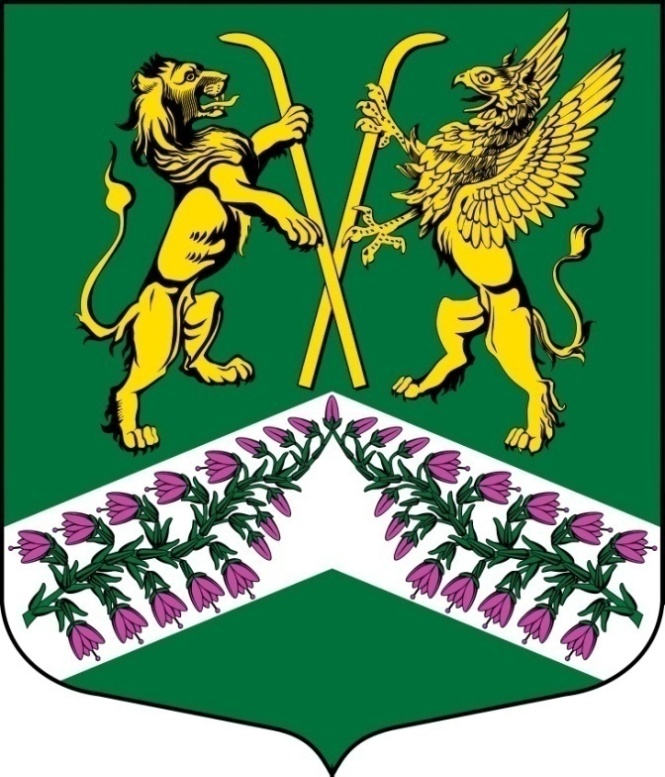 ОТЧЕТ ГЛАВЫ АДМИНИСТРАЦИИМУНИЦИПАЛЬНОГО ОБРАЗОВАНИЯ «ЮККОВСКОЕ СЕЛЬСКОЕ ПОСЕЛЕНИЕ» ВСЕВОЛОЖСКОГО МУНИЦИПАЛЬНОГО РАЙОНА ЛЕНИНГРАДСКОЙ ОБЛАСТИ О РЕЗУЛЬТАТАХ ДЕЯТЕЛЬНОСТИ ГЛАВЫ АДМИНИСТРАЦИИ И АДМИНИСТРАЦИИ МУНИЦИПАЛЬНОГО ОБРАЗОВАНИЯ «ЮККОВСКОЕ СЕЛЬСКОЕ ПОСЕЛЕНИЕ» ВСЕВОЛОЖСКОГО МУНИЦИПАЛЬНОГО РАЙОНА ЛЕНИНГРАДСКОЙ ОБЛАСТИ ЗА 2020 ГОДд. Юкки, Всеволожский район ЛО05 марта 2021 годаОБЩИЕ ХАРАКТЕРИСТИКИ БЮДЖЕТАМО «ЮККОВСКОЕ СЕЛЬСКОЕ ПОСЕЛЕНИЕ»В соответствии с Федеральным законом от 06.10.2003г. №131- ФЗ «Об общих принципах организации местного самоуправления в Российской Федерации» и Уставом муниципального образования «Юкковское сельское поселение Всеволожского муниципального района Ленинградской области» представляю отчёт о результатах деятельности главы администрации муниципального образования за 2020 год.Отчет о работе за год исполнительного органа местного самоуправления перед населением - это не просто требование Закона или Устава муниципального образования, это, на мой взгляд, важнейшая форма нашего взаимодействия, совместное обсуждение итогов, выявление тех проблем и болевых точек, которые волнуют жителей Юкковского сельского поселенияРабота администрации «Юкковское сельское поселение» в 2020 году заключалась в осуществлении исполнительно-распорядительных полномочий по решению основных вопросов местного значения в пределах собственных бюджетных средств и субсидий, выделенных Правительством Ленинградской области, а также в осуществлении переданных органам местного самоуправления отдельных государственных полномочий в сфере организации деятельности административной комиссии, военно-учетного стола, земельного контроля и других. Бюджет Муниципального образования «Юкковское сельское поселение» Всеволожского муниципального района Ленинградской области за 2020 год по доходной части бюджета исполнен в сумме 109 455,6 тыс. руб., (109,8%) при плановых показателях на общую сумму 99 662,9 тыс. руб. В сравнении с данными 2019 года в местный бюджет поступило доходов на 59,3% больше (в денежном эквиваленте больше на 40 757,3 тысяч рублей).По своей структуре доходная часть бюджета делится на налоговые/неналоговые поступления, что составляет 55,3 млн. руб. или 50,6 % от всех поступлений в бюджет муниципального образования, а также безвозмездные поступления (субсидии, субвенции и прочие поступления) – 54,1 млн. руб., что составляет 49,4 % от поступлений в бюджет.АНАЛИЗ ПОСТУПЛЕНИЙ ПО НАЛОГОВЫМ ДОХОДАМ1. В бюджет поселения зачисляются местные налоги по нормативу 100%:1.1. Налог на имущество физических лиц.В 2020 году было запланировано поступлений по налогу на имущество физических лиц 5 500,0 тыс. руб., фактически поступило – 7 027,6 руб. или 127,8% от плана за 2019 г. В сравнении с данными 2019 года в местный бюджет поступило доходов больше на 1 631,9 тысяч рублей (30,2%).1.2. Земельный налог. Запланировано поступлений по земельному налогу 29 400,0 тыс. руб., фактически поступило – 37 981,3 тыс. руб. или 129,2 % от плана за 2020 г. В сравнении с данными 2019 года, в местный бюджет поступило на 1 639,1тысяч рублей меньше, или на 4,1%. 2. Налог на доходы физических лиц по нормативу - 10%.На 2020 год было запланировано поступлений по налогу на доходы физических лиц 7 000,0 тыс. руб., фактически поступило – 7 719,7 тыс. руб. или 110,3 %. В сравнении с данными 2019 года, в местный бюджет поступило доходов больше на 3 075,4 тысяч рублей, что составило рост на 66,2%.3. Бюджетные назначения в 2020 году от акцизов на автомобильный бензин, прямогонный бензин, дизельное топливо, моторные масла для дизельных и карбюраторных (инжекторных) двигателей составили 1 700,0 тыс. руб., фактически поступило – 1 992,4   тыс. руб. или 117,2 %. В сравнении с данными 2019 года, в местный бюджет поступило доходов меньше на 172,2 тысяч рублей, что составило снижение на 7,9%.Всего на 2020 год налоговых доходов запланировано было на сумму 
43 600,0 тыс. руб., фактически поступило 54 721,0 тыс. руб. или 125,5% к плану 2020 г. Сумма налоговых доходов в общем объеме доходов бюджета составила 49,9 %.Общий анализ поступлений по неналоговым доходам1. Доходы от использования имущества находящегося в государственной и муниципальной собственности за 2020 год составили 138,4 тыс. руб. при утвержденном плане 141,7,0 тыс. руб. или 97,7%.2. Поступление по прочим неналоговым доходам за 2020 год составило 328,8 тыс. руб. при утвержденном плане 331,8 тыс. или 99,1%. 3. Поступления от штрафов, санкций, возмещения ущерба в 2020 году составили 60,9 тыс. руб.4. Доходы от оказания платных услуг (работ) и компенсации затрат государства составили 92,8 тыс. руб.Всего на 2020 год было запланировано неналоговых доходов на сумму 
566,3 тыс. руб., фактически поступило 620,9 тыс. руб. Сумма неналоговых доходов в общем объеме доходов бюджета составила 0,6%.Общий анализ доходов от безвозмездных поступлений1. Поступление безвозмездных доходов от других бюджетов бюджетной системы РФ за 2020 год составило 54 113,8 тыс. руб. или 97,5% к утвержденному плану. В сравнении с данными 2019 года, в местный бюджет поступило доходов больше на 38 357,5 тысяч рублей. Сумма безвозмездных доходов в общем объеме доходов бюджета составила 49,4%.АНАЛИЗ СТРУКТУРЫ РАСХОДОВ БЮДЖЕТАМО «ЮККОВСКОЕ СЕЛЬСКОЕ ПОСЕЛЕНИЕ» В 2020 ГОДУРасходная часть бюджета муниципального образования «Юкковское сельское поселение» Всеволожского муниципального района Ленинградской областиРасходы бюджета МО «Юкковское сельское поселение» за 2020 годРасходы бюджета МО «Юкковское сельское поселение» в отчетном периоде осуществлялись в полном соответствии с Бюджетным кодексом Российской Федерации, Федеральным законом № 131-ФЗ «Об общих принципах организации местного самоуправления в Российской федерации» и Решениями совета депутатов МО «Юкковское сельское поселение». В рамках исполнения расходной части бюджета в течение 2020 года был успешно реализован ряд принятых муниципальных программ в области благоустройства населенных пунктов, капитального ремонта объектов муниципального жилищно-коммунального хозяйства, реализации мер социальной политики и адресной поддержки социально незащищенных граждан, проведения массовых праздничных и спортивных мероприятий на территории муниципального образования. Расходная часть бюджета муниципального образования «Юкковское сельское поселение» Всеволожского муниципального района Ленинградской области за 2020 год исполнена в размере 66 496,6 тыс. руб. при плановых показателях на общую сумму 100 309,1 тыс. руб., или на 66,3%.«Общегосударственные вопросы»Сведения о расходах, содержании и численности МО «Юкковское сельское поселение» Всеволожского муниципального района Ленинградской области.За 2020 год согласно штатному расписанию утверждено 12 штатных единиц, фактически замещено должностей на конец отчетного периода – 12. Среднесписочная численность за 2020 год – 12 человек. Расходы на оплату труда и начисления на выплаты по оплате труда за 2020 год составили 15 091,6 тыс. руб., (в т.ч. 55 тыс. руб. за счет средств областного бюджета). Всего расходов на содержание органов местного самоуправления (включая фонд оплаты труда) за 2020 год составило – 17 370,3тыс. руб.Расходы на предоставление иных межбюджетных трансфертов на исполнение отдельных полномочий ОМСУ в части административных (управленческих) расходов составили 157 тыс. руб.«Резервные фонды»Резервный фонд на 2020 год утвержден в сумме 500,0 тыс. руб. За отчетный период израсходовано 0,0 тыс. руб. «Обеспечение проведения выборов и референдумов»В 2020 году на подготовку и проведение выборов в совет депутатов МО «Юкковское сельское поселение» было израсходовано 421,2 тыс. руб.«Другие общегосударственные расходы»По подразделу «Обеспечение деятельности подведомственных учреждений» за 2020 год при плане 10 439,3 тыс. руб. расходы составили 10 176,0 тыс. руб. или 97,5%. Согласно штатному расписанию утверждено 10,0 штатных единиц, фактически замещено должностей на конец отчетного периода – 8,5. Фонд оплаты труда за 2020 год по фактическим расходам составил 7175,6 тыс. руб. Расходы на печать газеты составили 323,9 тыс. руб. По подразделу «выполнение других обязательств государства» за 2020 год при плане 79,3 тыс. руб. расходы составили 73,1 тыс. руб. или 92,2%.Средства были израсходованы на:- проведение отчетного собрания в сумме 17,7 тыс. руб.;- услуги по тех. эксплуатации лазерного дальномера составили 1,8 тыс. руб.;- 5,5 тыс. руб., на оплату хостингового счета сайта;- 40,0 тыс. руб., на определение рыночной стоимости двух сооружений газохимического комплекса (д. Лупполово и д. Дранишники), принадлежащих на праве собственности МО «Юкковское сельское поселение»:«Национальная оборона»По подразделу «Осуществление первичного воинского учета на территориях, где отсутствуют военные комиссариаты» при плане 300,1 тыс. руб. расходы составили 300,1 тыс. руб. или 100%.«Национальная безопасность и правоохранительная деятельность»В рамках муниципальной программы «Участие в предупреждении и ликвидации последствий чрезвычайных ситуаций и обеспечение пожарной безопасности на территории МО «Юкковское сельское поселение»: при плане 205,0 тыс. руб. расходы составили 181 тыс. руб. или 88,3% к утвержденному плану в т.ч. по мероприятиям:- обслуживание пожарных гидрантов - 85 тыс. руб.- обслуживание системы оповещения - 96,0 тыс. руб.Мероприятие «Создание запасов материально-технических средств, продовольственных, медицинских и иных средств» не реализовано в связи отсутствием чрезвычайных ситуаций на территории МО «Юкковское сельское поселение». Другие вопросы в области национальной безопасности и правоохранительная деятельность»Приобретены канцелярские товары для составления протоколов об административных правонарушениях на сумму в 3,5 тыс. руб.«Национальная экономика»Расходы по разделу «Национальная экономика» за 2020 года при плане 17 905,8 тыс. руб. составили 16 452,1 тыс. руб. или 91,9 %.По подразделу «Дорожное хозяйство (дорожные фонды)» при плане 17 850,8 тыс. руб. (в т.ч. 5 192,6 за счет средств областного бюджета) фактические расходы составили 16 397 3 тыс. руб. (в т.ч. 4312,7 тыс. руб. за счет средств областного бюджета) или 91,9% в т.ч.: В рамках муниципальной программы «Развитие сети муниципальных автомобильных дорог общего пользования муниципального образования «Юкковское сельское поселение» на зимнюю и летнюю механизированную уборку дорог израсходовано 3205,0 тыс. руб.Отремонтированы следующие дороги: Дер. Юкки: Ремонт, произведенный при помощи асфальта на следующих улицах:Безымянный пер. (350 м.кв), Новый пер. (420 м.кв), ул. Лесная (2642 м.кв), ул. Озерная (1540 м.кв). Общая площадь работ составила 4952 м.кв, общей стоимостью – 3 900,4 тыс. руб. (в т.ч. 2 217,7 за счет средств областного бюджета и 45,0 тыс. руб. за счет материально технического участия юридических лиц).Ямочный ремонт (при помощи асфальта) выполнен на общую площадь 2023 м.кв стоимостью -  1393,0 тыс. руб.Ремонт произведен при помощи песчано-щебеночной смеси на улицах Парковая (945 м.кв), Горный переулок (1309 м.кв), Юкковский пр-т (1330 м.кв), Пионерская (1330 м.кв), Строителей (906 м.кв). Суммарная площадь работ составила 5820 м.кв, общей стоимостью – 1 662,4 тыс. руб.Дер. Дранишники:Проведен ремонт при помощи песчано-щебеночной смеси на улице Летняя (900 м.кв) стоимостью -  298,9 тыс. руб.При помощи асфальта на ул. Полевой (1420 м.кв). стоимостью -  1004,2 тыс. руб., (в т.ч. 607,5 тыс. руб. за счет средств областного бюджета)Дер. Лупполово:При помощи асфальта проведен ремонт на ул. Зеленая (66,67 м.кв) стоимостью 100 тыс. руб.В соответствии с реализацией мероприятий по поддержке развития общественной инфраструктуры муниципального значения в Ленинградской области на территории МО «Юкковское сельское поселение» был произведен ремонт проездов к дворовым территориям многоквартирных домов №2,3,5,8,9. Общая площадь работ составила 1382 м.кв общей стоимостью -  1565,7 тыс. руб.  (в т.ч. 1487,45 за счет средств выделенных их областного бюджета Депутатом ЗакС Ленинградской области Ломовым А.В.).Ремонт произведен при помощи песчано-щебеночной смеси на следующих улицах:Луговой переулок (600м.кв), Луговая (450м.кв), Садоводческая (3600 м.кв). Общая площадь работ составила 4650 м.кв, общей стоимостью – 804,7 тыс. руб.Дер. Сарженка:Ремонт произведен при помощи песчано-щебеночной смеси на следующих улицах:Славянский проезд № 4 (210 м.кв). Стоимость работ составила 295,5 тыс. руб.Ул. Деревенская (251,62 м.кв). Стоимость работ составила 50 тыс. руб.Дер. Медный завод:Ремонт произведен при помощи асфальта на ул. Озерной (536м.кв) на сумму 420 тыс. руб.; При помощи песчано-щебеночной смеси на ул. Еловый тупик (291 м.кв). Стоимость работ составила 295,5 тыс. руб.Расходы на кадастровые работы объектов недвижимого имущества (автомобильные дороги) составили 96,0 тыс. руб., разработаны технические планы на 6 автомобильных дорог.Внесены изменения в Проект организации дорожного движения на сумму 149,8 тыс. руб. Изготовлены и установлены дорожные знаки и искусственные неровности на территории МО "Юкковское сельское поселение" на общую сумму 714,6 тыс. руб. (12 штук)Работы по разработке технической документации, проверке сметной документации по ремонту дорог, а также проведение технического надзора за ремонтом дорог составили 486,3 тыс. руб.Общая площадь отремонтированных дорог составила 22 502,29 м.кв., протяженность отремонтированных дорог более 5 км, из них 2 км с асфальтовым покрытием.По подразделу «Другие вопросы в области национальной экономики» при плане 55,0 тыс. руб. расходы составили 55,0 тыс. руб. или 100,0 % в том числе: В связи с необходимостью создания мест (площадок) накопления твердых коммунальных отходов в населенных пунктах были проведены работы по подготовке схем расположения границ земельных участков на кадастровом плане территории на общую сумму 27000 рублей. Работы проведены на следующих территориях:  д. Юкки, ул. Пионерская, возле д.8; д. Юкки, ул. Кольцевая, возле д.18; д. Юкки, ул. Школьная, возле д.7 «а; д. Юкки, ул. Озерная, вблизи Тохколодского озера;д. Юкки, ул. Лесная, возле д.7д. Лупполово, возле д.4;д. Лупполово, возле д.7;д. Медный завод, ул. Озерная, возле д.2;д. Дранишники, ул. Полевая, возле д.1. Для выбора земельного участка под размещение модульного дома культуры в деревне Лупполово были заказаны и оплачены на общую сумму 20 000 рублей работы по топографической съемке М 1:500 территории ориентировочной площадью 1000 кв.м, расположенной в районе дома №9 и подготовка схемы расположения границ земельного участка.«Жилищно-коммунальное хозяйство»Исполнение местного бюджета за 2020 год составляет 6 817,7 тыс. руб., при плане 37 398,2 тыс. руб., или на 18,2% к бюджетным ассигнованиям, запланированным на год. Расходы по подразделу «Жилищное хозяйство» исполнены в сумме 1 031,0 тыс. руб. или на 3,3% к утвержденному плану.В рамках муниципальной программы развитие жилищно-коммунального хозяйства в МО «Юкковское сельское поселении» и подпрограммы «Проведение капитального ремонта многоквартирных домов, расположенных на территории МО «Юкковское сельское поселении» было запланировано на 2020 год 31 544,8 тыс. рублей (в т.ч. 30271,5 тыс. руб. за счет средств обл. бюджета). Расходы исполнены в сумме 967,4 тыс. руб. или на 3,1% к утвержденному плану.  Такое низкое исполнение подпрограммы обусловлено неисполнением мероприятия на сумму 30 577,3 тыс. руб., (в т.ч. 30 271,5 тыс. руб. за счет средств из областного бюджета выделенных из резервного фонда правительства Ленинградской области) «Предоставление субсидии на выполнение работ по капитальному ремонту фасадов в многоквартирных домах №8,9 в дер. Лупполово» в связи невозможностью проведения конкурсных процедур и строительно-монтажных работ в 2020 году (субсидия предоставлена в августе 2020 года). Администрацией направлено ходатайство Губернатору ЛО о переносе средств резервного фонда на 2021 год.Расходы на проведение работ по разработке проектно-сметной документации для проведения капитального ремонта кровель многоквартирных домов №8 и №9 в дер. Лупполово составили 364,2 тыс. руб. На основании разработанных проектов в 2021 году будет подана заявка в комитет ЖКХ для включения указанных домов в программу проведения неотложного капитального ремонта в соответствии с Постановлением Правительства ЛО №499. Также МП «Северное РЭП» была предоставлена субсидия в размере 363,0 тыс. руб. на проведение работ по обследованию многоквартирного дома № 4 в дер. Лупполово с целью определения необходимости проведения неотложного капитального ремонта строительных конструкций.В фонд капитального ремонта уплачены взносы на капитальный ремонт за муниципальные квартиры на сумму 240,2 тыс. руб.Расходы на предоставление иных межбюджетных трансфертов на исполнение отдельных полномочий в области признания жилого помещения пригодным (непригодным) для проживания, многоквартирного дома аварийным подлежащим сносу, признание частных жилых помещений пригодными (непригодными) для проживания составили 30,1 тыс. руб.Расходы по подразделу «Коммунальное хозяйство» исполнены в сумме 5 786,7 тыс. руб. (в т.ч. 1 336,5 тыс. руб. за счет средств областного бюджета) или на 99,9% к утвержденному плану, в т.ч. по мероприятиям в рамках муниципальной программы развитие жилищно-коммунального хозяйства в МО «Юкковское сельское поселение» и подпрограммы «Модернизация и развитие систем коммунальной инфраструктуры МО «Юкковское сельское поселение» выполнены следующие работы:- 599,65 тыс. руб., составили расходы на капитальный ремонт участка магистрального водопровода по адресу: д. Юкки, Юкковский пр-т, от ул. Южная до ул. Советская. Протяженность отремонтированного магистрального водопровода Ø 63 мм составила 150 м.п.;- 1 057,4 тыс. руб., составили расходы на капитальный ремонт водопровода в дер. Лупполово от Полевой ул. до Южной ул. Протяженность отремонтированного магистрального водопровода Ø 63 мм составила 788 м.п.;  - 395,2 тыс. руб., составили расходы на капитальный ремонт водопровода в дер. Юкки, ул. Радищева от ул. Полянной до ул. Кольцевой. Протяженность отремонтированного магистрального водопровода Ø 63 мм составила 170мп.; - 444,62 тыс. руб., составили расходы на капитальный ремонт водопровода в дер. Лупполово, от ул. Деревенская уч.1 до ул. Пригородная уч.22. Протяженность отремонтированного магистрального водопровода Ø 63 мм составила 170 м.п.; - 301,1 тыс. руб., составили расходы по капитальному ремонту участка тепловой сети (тепловая камера) у дома №3 в дер. Лупполово.Расходы на приобретение автономного источника электроснабжения (дизель-генератора мощностью 100 кВт) для резервного энергоснабжения объектов жизнеобеспечения населённых пунктов МО «Юкковское сельское поселение» составили 1 406,84 тыс. руб. (в т.ч. 1 336,5 тыс. руб. за счет средств областного бюджета).Для бесперебойного обеспечения ГВС в д. Лупполово выполнен капитальный ремонт бака аккумуляторного горячего водоснабжения в котельной № 48, расходы составили 1 476,55 тыс. руб.;Расходы на техническое обслуживание распределительного газопровода в д. Дранишники и д. Лупполово составили 105,3 тыс. руб.«Благоустройство»Расходы по подразделу «Благоустройство» исполнены в сумме 11 914,2 тыс. руб. (в т.ч. 3690,4 за счет средств областного бюджета) или на 98,4% к утвержденному плану, в т.ч. в рамках муниципальной программы «Формирование комфортной городской среды на территории МО «Юкковское сельское поселение» на 2019-2022 годы» на 2020 год в бюджете поселения было запланировано 1831,0 тыс. руб., фактические расходы составили 1785,0 тыс. руб. или 97,5% к утвержденному плану.В ходе выполнения муниципальной программы средства были потрачены на следующие мероприятия:- разработка проектной документации по созданию и обустройству пешеходной зоны вокруг пруда с установкой элементов благоустройства (скамеек, урн) и озеленение территории в д. Лупполово на сумму в размере 70,0 тыс. руб.- выполнение работ по созданию и обустройству пешеходной зоны вокруг пруда с установкой элементов благоустройства (скамейки, урны) и озеленению территории в д. Лупполово на сумму в размере 1 485,0 тыс. руб.Установлены следующие элементы благоустройства: скамья из габионов без спинки - 11 шт., урна из габионов - 1 шт., мусорный бак на колесах - 1 шт., пешеходные дорожки - 3 шт. общей площадью 225 м.кв, газон площадью 100 м.кв, искусственный холм площадью 100 м.кв и посажено 16 шт. саженцев ивы «Ломкой».- разработка проектной документации на выполнение работ по благоустройству общественной территории сквера в районе д. 8 по ул. Пионерская, д. Юкки на сумму в размере 230,0 тыс. руб.В текущем году планируется заключить контракт и приступить к выполнению работ в рамках муниципальной программы «Юкковское сельское поселение» «Формирование комфортной городской среды на территории МО «Юкковское сельское поселение» на 2019-2022 годы».В рамках муниципальной программы «Благоустройство территории МО «Юкковское сельское поселение» на 2020 год в бюджете МО запланировано 10 270,3 тыс. руб., (в т.ч. 3 690,4 за счет средств областного бюджета) фактические расходы составили 10 128,2 тыс. руб. (в т.ч. 3 690,4 тыс. руб.  за счет средств областного бюджета) или 98,6% к утвержденному плану.В ходе выполнения муниципальной программы средства были освоены на следующие мероприятия.Выполнены работы по озеленению территории в д. Юкки и д. Лупполово на сумму 80,7 тыс. руб., включающие в себя содержание объектов озеленения, завоз и подсыпку грунта, приобретение и высадку цветов, а также выполнены работы по покосу травы на территориях общего пользования МО «Юкковское сельское поселение» на сумму 100,0 тыс. руб. и по покосу борщевика Сосновского на территориях общего пользования МО «Юкковское сельское поселение» на сумму 45,0 тыс. руб.Выполнена ликвидация аварийных деревьев на общую стоимость работ 894,0 тыс. руб. Количество ликвидированных (спиленных) аварийных деревьев составило 116 штук.Выполнены работы по устройству основания для установки детской игровой площадки по ул. Луговой возле земельного участка 2 «а» в д. Лупполово на сумму 348,1 тыс. руб. Приобретена и установлена детская игровая площадка по ул. Луговая возле земельного участка 2 «а» в д. Лупполово на общую сумму 576,0 тыс. руб. Также выполнены работы по замене резинового покрытия на детском спортивно-игровом комплексе по ул. Радищева, д. 1 (деревня Юкки) на сумму 155,0 тыс. руб.Проведены работы по ремонту детских площадок в дер. Юкки и дер. Лупполово и спортивной площадки в дер. Лупполово (стадион) Всеволожского района Ленинградской области на сумму 307,4 тыс. руб. и работы по утилизации списываемого имущества (детского игрового оборудования) на общую сумму 40,3 тыс. руб.Выполнены работы по изготовлению и установке информационных щитов на общественных территориях на сумму 59,8 тыс. руб. и уличных библиотек на сумму 22,5 тыс. руб. В текущем году также планируется продолжить работы по установке уличных библиотек на общественных территориях.Выполнены работы по благоустройству воинских захоронений на сумму 134,5 тыс. руб., работы по украшению территории муниципального образования «Юкковское сельское поселение» к празднованию Дня Победы в 2020 году на сумму 36,0 тыс. руб. и по установке и украшению новогодних елей на территории муниципального образования «Юкковское сельское поселение» Всеволожского муниципального района Ленинградской области на сумму 88,0 тыс. руб.Выполнены работы по благоустройству территории возле домов №№ 8, 9, 2 в деревне Лупполово на сумму 739,5 тыс. руб.Выполнены работы по сносу (демонтажу) объекта некапитального строительства (двухбоксового гаража), расположенного в районе дома № 2 по Ленинградскому шоссе, дер. Юкки, на сумму 250,0 тыс. руб.Работы по ремонту и обслуживанию техники составили 15,3 тыс. руб., включая расходы на страховку автомобиля и оплату нефтепродуктов.За счет субсидии из бюджета Ленинградской области выделенной Депутатом ЗакС Ленинградской области Верниковским А.П., бюджету МО "Юкковское сельское поселение" и софинансирования за счет средств бюджета муниципального образования "Юкковское сельское поселение" на поддержку развития общественной инфраструктуры муниципального значения в рамках реализации мероприятия по освещению улично-дорожной сети на общую сумму 1 052,6 тыс. руб. (в т.ч 1000,0 тыс. руб. за счет средств областного бюджета) выполнены следующие работы:смонтированы и введены в эксплуатацию линии уличного освещения по следующим адресам: д. Юкки, Юкковский проспект, ул. Новоселов д.9-17, ул. Пограничная д.16 - Приозерское ш. д.3, ул. Школьная д. 5А - ул. Полевая д. 11;д. Медный завод, ул. Озерная, ул. Сосновая. Расходы на совершенствование системы наружного освещения улиц населенных пунктов на территории муниципального образования «Юкковское сельское поселение» составили 2 698,5 тыс. руб. в т.ч.:оплата за потребленную электрическую энергию по уличному освещению составили 1 890,0 тыс. руб.;содержание наружных сетей электроснабжения, включающие техническое обслуживание, ремонт сетей уличного освещения и технологическое присоединение на территории МО «Юкковское сельское поселение» составили 728,5 тыс. руб.;приобретение и установка светодиодных уличных светильников в количестве 50 шт. в рамках проведения работ по техническому обслуживанию уличного освещения на сумму 80,0 тыс. руб.За счет субсидии из областного бюджета Ленинградской области в размере 2 177,6 тыс. руб., выделенной на мероприятия по созданию мест (площадок) накопления твердых коммунальных отходов в рамках Государственной программы Ленинградской области "Охрана окружающей среды Ленинградской области", подпрограмма "Обращение с отходами" и софинансирования за счет средств бюджета муниципального образования "Юкковское сельское поселение" в размере 325,4 тыс. руб. в рамках реализации мероприятия "Создание мест (площадок) накопления твердых коммунальных отходов на территории МО «Юкковское сельское поселение", выполнены работы по созданию площадок накопления ТКО на территории МО "Юкковское сельское поселение" на общую сумму 2502,9 тыс. руб. по следующим адресам:д. Юкки, ул. Пионерская, в районе д.8;д. Юкки, ул. Школьная, в районе д.7б;д. Юкки, ул. Кольцевая, в районе д.18;д. Юкки, ул. Лесная, в районе д.7;д. Юкки, ул. Озерная, в районе д.8;д. Юкки, ул. Сосновая, уч. к/н 47:07:0410013685;д. Юкки, ул. Черничная, в районе д.2;д. Сарженка, ул. Лесная, в районе д.1;д. Лупполово, ул. Луговая в районе уч.№1;д. Дранишники, ул. Полевая, в районе д.1б.«Молодежная политика и оздоровление детей»Расходы за 2020 год исполнены в сумме 189,7 тыс. руб. или на 96,4% к утвержденному плану, в т.ч. по мероприятиям:- 10,0 тыс. руб. составили расходы на проведение мероприятия «День молодого избирателя», призванный повысить правовую культуру в среде молодежи, активность молодежи в решении вопросов местного значения.- 30 тыс. руб. составили расходы на проведение акции "Скоро в школу!", в рамках которой были закуплены канцелярские наборы первоклассникам, зарегистрированным на территории МО "Юкковское сельское поселение».- Проведены онлайн конкурсы детского и юношеского творчества, посвящённые «Дно матери» и Новому году» фестиваль детского и юношеского творчества на сумму – 33 тыс. руб. - Организована совместная деятельность сторон по временному трудоустройству граждан в возрасте от 14 до 18 лет в летнее время. Всего трудоустроено 7 детей. На общую сумму 116,7 тыс. руб.Отменено мероприятие по организации детского отдыха в связи с COVID-19.«Культура и кинематография»Расходы за 2020 год исполнены в сумме 2 287,6тыс. руб. или на 95,9% к утвержденному плану. В рамках муниципальной программы «Развитие культуры и спорта в МО «Юкковское сельское поселение» проведен ряд мероприятий в т.ч.:- Крещение Господне - финансовые затраты на оборудование территории около Тохколодского озера (установка палаток, организация питания гостей праздника, охрана общественного порядка, дежурство скорой помощи и спасателей и т.д.) составили 198,5 тыс. руб.- День полного снятия блокады Ленинграда – на организацию мероприятия было затрачено 99,8 тыс. руб.  - праздничное мероприятие «Масленица», которое проводилось на открытой площадке в деревне Лупполово - было затрачено 228,2 тыс. руб. В гуляниях принимало участие около 450 человек. - праздник «День Победы». Решением Совета депутатов с 2012 года все рожденные до 9 мая 1945 года получают ко Дню Победы подарок (приобретено и вручено 182 шт.). Организовано траурное возложение венков и цветов на мемориалах в деревне Юкки к братской могиле советских воинов на Ленинградском шоссе, 79 и к братской могиле на Ленинградском шоссе, д.70. Расходы составили 286,3 тыс. руб. - 100,0 тыс. руб. составили расходы на проведение уличного праздника «День счастливого ребенка». Указанное мероприятие было проведено впервые на открытой площадке по улице Горная в деревне Юкки. В мероприятии приняли участие около 70 человек.- расходы по организации и проведении мероприятия «День Поселения» составили– 199,0 тыс. руб.-  на Международный день пожилых людей потрачено 96,4 тыс. руб.В рамках мероприятия, посвященного Новому 2021 году, для детей до 14 лет, постоянно зарегистрированных в МО «Юкковское сельское поселение» были закуплены сладкие кондитерские наборы в количестве 517 штук на сумму 149,9 тыс. руб.  Для женщин от 55 лет (и старше) и мужчин от 60 лет (и старше), зарегистрированных по месту жительства на территории МО «Юкковское сельское поселение», были приобретены продуктовые наборы и календари с символом наступающего года в количестве 900 штук на сумму 674,5 тыс. руб.Общая сумма расходов составила 898,9 тыс. руб.На организацию бесплатных поездок в музеи, театры, и иные учреждения культуры, искусства, развлекательного характера СПБ и Лен. области было затрачено 122,3 тыс. руб. В рамках реализации мероприятия 15 августа 2020 года и 22 августа 2020 года организованы автобусные поездки с гидом в город Кронштадт. В экскурсиях приняло участие 88 человек.На организацию мероприятий, посвященных профессиональным праздникам потрачено 24,3 тыс. руб.  Для декоративного оформления фасада уличной сцены было приобретено изделие из баннерной сетки. Также для оформления культурно-массовых и спортивных мероприятий приобретены флагштоки с флагами типа «виндер». Расходы составили - 28,3 тыс. руб.Затраты на проведение субботников на братских захоронениях составили – 3,6 тыс. руб.«Социальная политика»Расходы за 2020 год исполнены в сумме 60,9 тыс. руб. или на 87% к утвержденному плану, в т.ч. по муниципальной программе «Дополнительные меры социальной поддержки населения в МО «Юкковское сельское поселение»:Оказана материальная помощь в виде денежных средств жителям МО «Юкковское сельское поселение» оказавшимся в трудной жизненной ситуации – 7 человек на сумму 22,0 тыс. руб.Две семьи, отметившие юбилейную дату совместной жизни (50, 55, 60 лет) со дня заключения брака, награждены ценными подарками (телевизор, и газовая плита) на сумму 38,9 тыс. руб. «Физическая культура и спорт»Расходы за 2020 год исполнены в сумме 165,4 тыс. руб. или на 96,7% к утвержденному плану, в т.ч. В рамках муниципальной программы «Развитие культуры и спорта в МО «Юкковское сельское поселение» проведен ряд мероприятий в т.ч.:- для участия сборной команды от МО «Юкковское сельское поселение» в районных и других мероприятиях, в частности в августе 2020 г. для участия в физкультурном мероприятии "День здоровья» было закуплено 15 футболок с логотипом МО "Юкковское сельское поселение".- в июле 2020 года состоялся набор жителей от 18 лет и старше в дворовую баскетбольную команду МО «Юкковское сельское поселение». Для тренировок и участия в соревнованиях команды Юкковского сельского поселения «ЮККИТИМ» была приобретена спортивная форма в количестве 6 комплектов. Общие расходы на футболки и форму составили 34,5 тыс. руб.- впервые в рамках муниципальной программы «Развитие культуры и спорта в МО «Юкковское сельское поселение» на 2020 год» организовано мероприятие "Фестиваль «Гонка ГТО». Все участники, прошедшие тестирование норм ГТО, получили памятный сертификат и сувенир участника фестиваля. Победители в видах тестирования среди мужчин и женщин награждены грамотами и медалями. Расходы составили 59,9 тыс. руб.- на проведение «Спартакиады» в деревне Лупполово потрачено 70,0 тыс. руб. Показателидокументооборота администрации МО «Юкковское сельское поселение»За отчетный период в администрации МО сохранилась тенденция ежегодного увеличения количества входящей и исходящей деловой документации.Демографическая ситуацияОбщая численность зарегистрированного в поселении населения на конец 2020 года составила 3 454 человека, что больше на 212 человек по сравнению с 2019 годом. Увеличение численности населения муниципального образования обусловлено увеличением миграционного прироста населения. ПОКАЗАТЕЛИ ДЕЯТЕЛЬНОСТИАДМИНИСТРАЦИИ МО «ЮККОВСКОЕ СЕЛЬСКОЕ ПОСЕЛЕНИЕ»В 2020 ГОДУАдминистрацией МО в рамках ее полномочий проводится большая работа по решению вопросов местного значения, предусмотренных федеральным и местным законодательством.Главными из направлений работы администрации на предстоящий 2021 год остаются следующие вопросы:- привлечение дополнительных средств финансирования путем обеспечения участия поселения в региональных и федеральных программах;- работа по дальнейшему развитию деятельности общественных объединений, поддержание и реализация инициатив жителей;- принятие мер по оптимизации бюджетных расходов;- увеличение уровня информированности граждан о деятельности администрации, о проводимых и запланированных мероприятиях; - увеличение уровня благоустройства поселения и создание комфортной для проживания среды;- совершенствование и развитие автомобильных дорог поселения;- организация досуга жителей, развитие библиотеки, увеличение точек кроссбукинга (уличных библиотек), поиск возможности строительства модульного дома культуры.Также на текущий момент в Юкковском сельском поселении остаются проблемы, требующие скорейшего решения:Отсутствие организованных поверхностных водоотводов с территории д. Лупполово и д. Юкки.Отсутствие КОС д. Юкки.Отсутствие КОС с напорным коллектором д. Лупполово.Проектирование и строительство сетей уличного освещения вдоль трассы регионального значения Ленинградское  шоссе.Наименование показателя План  Факт  Исполнено  Доля Расходы бюджета - всего100 309,166 496,666,3%100,0%Обеспечение деятельности представительных органов местного самоуправления2 387,52 230,593,4%3,4%Обеспечение деятельности исполнительных органов местного самоуправления15 664,815 139,796,6%22,8%Резервный фонд500,00,00,0%0,0%Обеспечение проведение выборов и референдумов421,2421,2100,0%0,6%Другие общегосударственные вопросы10 439,310 176,097,5%15,3%Межбюджетные трансферты188,1188,1100,0%0,3%Национальная безопасность и правоохранительная деятельность208,5184,588,5%0,3%Национальная оборона300,1300,1100,0%0,5%Национальная экономика17 905,816 452,191,9%24,7%Жилищно-коммунальное хозяйство49 469,418 700,837,8%28,1%Образование196,8189,796,4%0,3%Культура и кинематография 2 386,62 287,695,9%3,4%Социальная политика.70,060,987,0%0,1%Физическая культура и спорт171,0165,496,7%0,2%Наименование документовЕд. изм.2016 г.2017 г.2018 г.2019 г.2020 г.Входящая кор-цияшт.21462516235326893161Исходящая кор-цияшт.18401868199620712540Обращения гражданшт.610571676626626Постановления администрациишт.254302477335403Распоряжения администрации по основной деятельностишт.1009281126141